Static Rigid BodiesRecall from the chapter on moments that for a stationary rigid body:The resultant force is 0.The resultant moment is 0.The problems are the same as in the moments chapter, except now we may need to consider frictional forces.ExampleA uniform rod  of mass 45kg and length 12m rests with the end  on rough horizontal ground. The rod rests against a smooth peg  where  m. The rod is in limiting equilibrium at an angle of  to the horizontal. Find:the magnitude of the reaction of the coefficient of friction between the rod and the ground.Example (EdExcel M2 Jan 2012 Q5)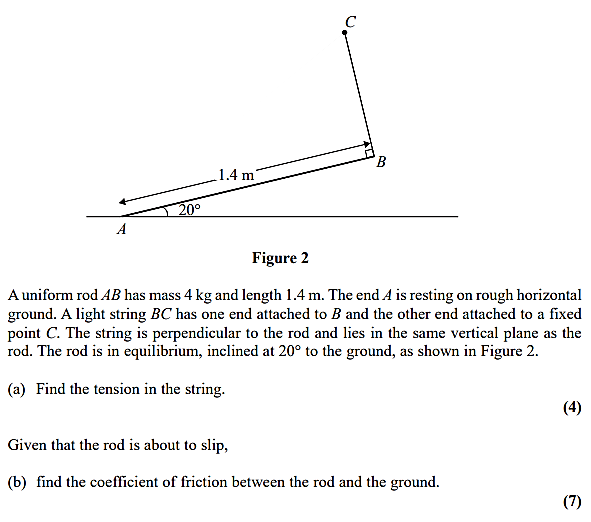 Test Your Understanding (EdExcel M2 Jan 2013 Q3)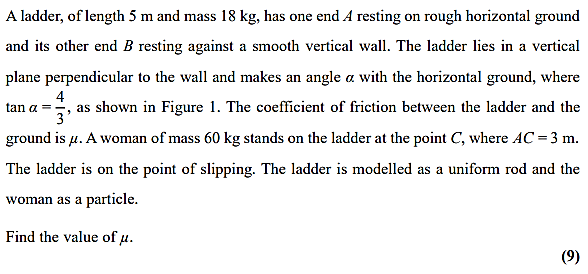 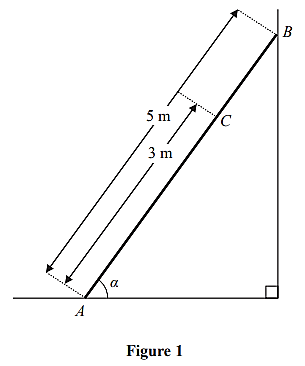 